Pozvánka na zájezd do Národního divadla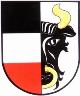 Termín: 	13. 12. 2015 19:00 hodin Odjezd: 	13. 12. 2015 16:00 hodin ze Světí Představení:Strakonický dudák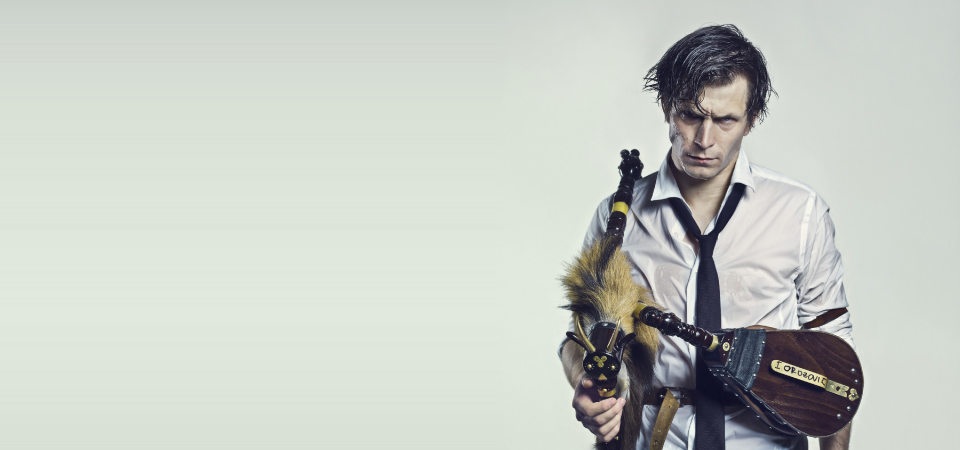 Režie: Jan Antonín Pitínský, Scéna: Ján Zavarský, Kostýmy: Kateřina Štefková, Hudba: Tomáš Jeřábek, Matěj Kroupa, Pohybová spolupráce: Jana Hanušová, Dramaturgie: Daria Ullrichová, Video: Tereza RullerováNejslavnější hra českého klasika. Báchorka určená dospělým i dětem. V půvabné pohádce se prolínají reálné, typicky české postavy s tajemnou říší přírody, se světem nadpřirozených sil. Je to také národní mýtus, součást naší společné paměti – vypráví o našich kořenech. O tom, jak právě my vnímáme domov, přírodu a svět. Proto se právě této české hře jako jediné dostalo přídomku národní. Dudák Švanda nezná svou matku, nemá peníze a tak si nemůže vzít svoji milou Dorotku. Vydá se do světa, kde mu očarované dudy přinesou úspěch, ale ne štěstí. Unikne vězení a vrátí se domů. Zde však nenachází klid a propadá se na dno, jako by byl prokletý. Zachrání ho až Dorotčina láska.
Hrají: Švanda – Igor Orozovič, Vocilka – Karel Dobrý, Filip Kaňkovský, Rosava – Taťjana Medvecká, Dorotka – Magdalena Borová, Kalafuna – Ondřej Pavelka a další
Délka představení: 2 hodiny 35 minut, 1 přestávkaCena včetně vstupného a dopravy pro občany obce: 250,- Kč/osobaPro ostatní 350,- Kč/osobaPřihlášky u Lucie Blehové tel.: 722 918 067 do 1. 12. 2015 – omezený počet míst!!!